3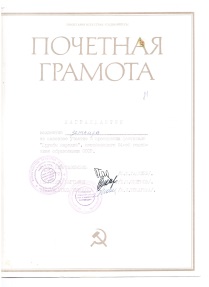 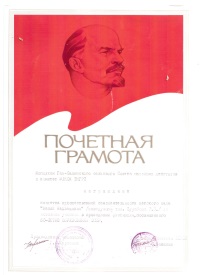 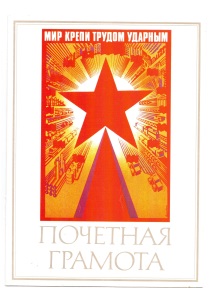 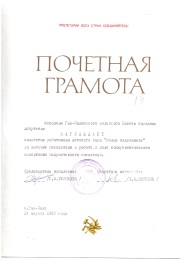 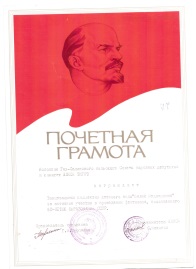 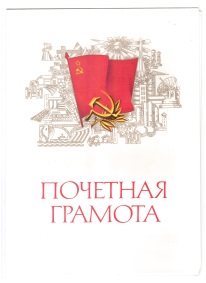 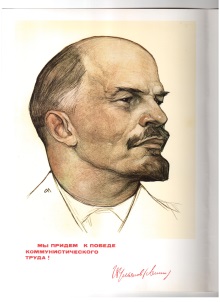 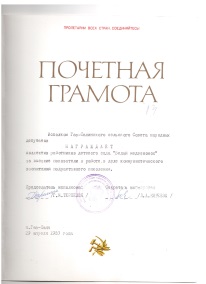 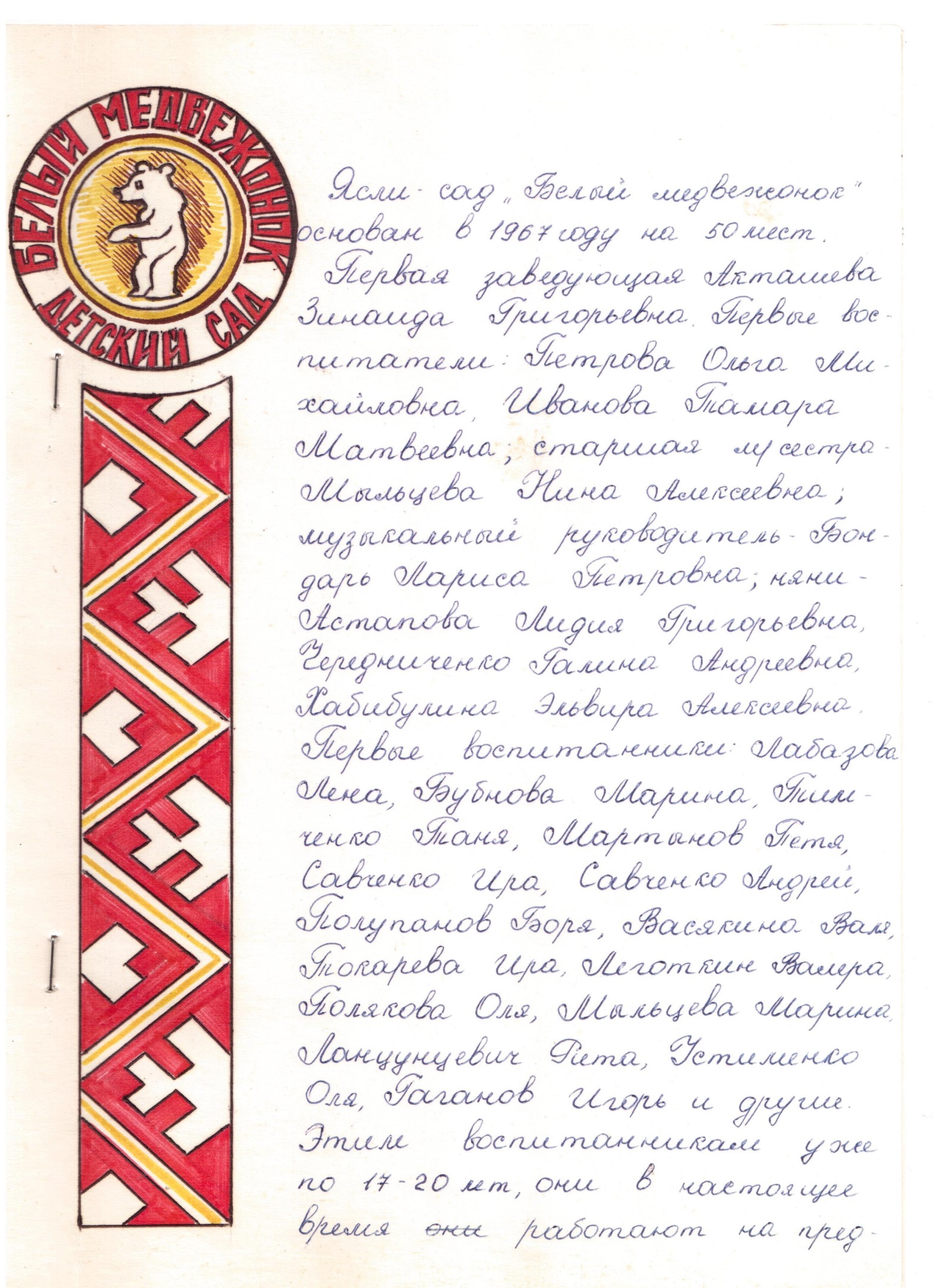 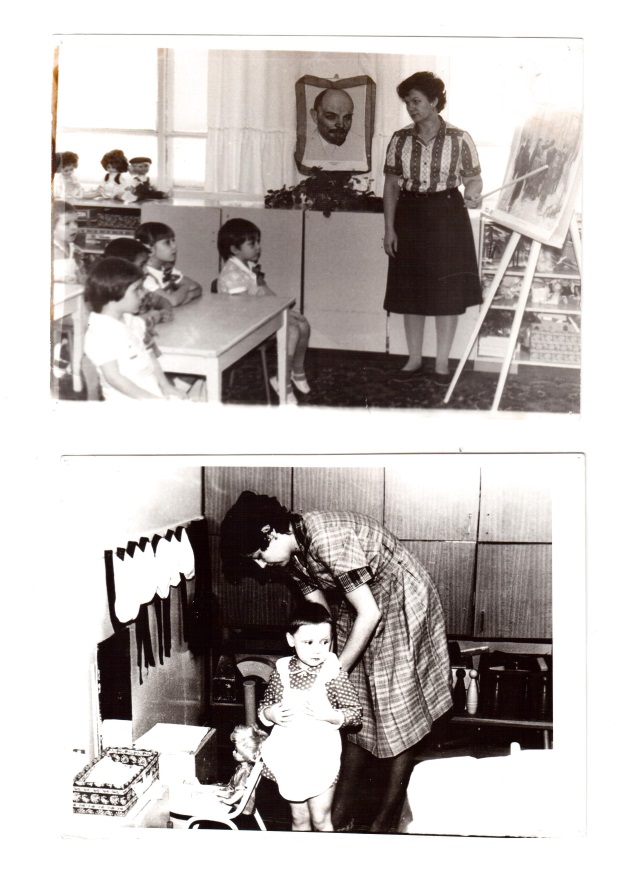 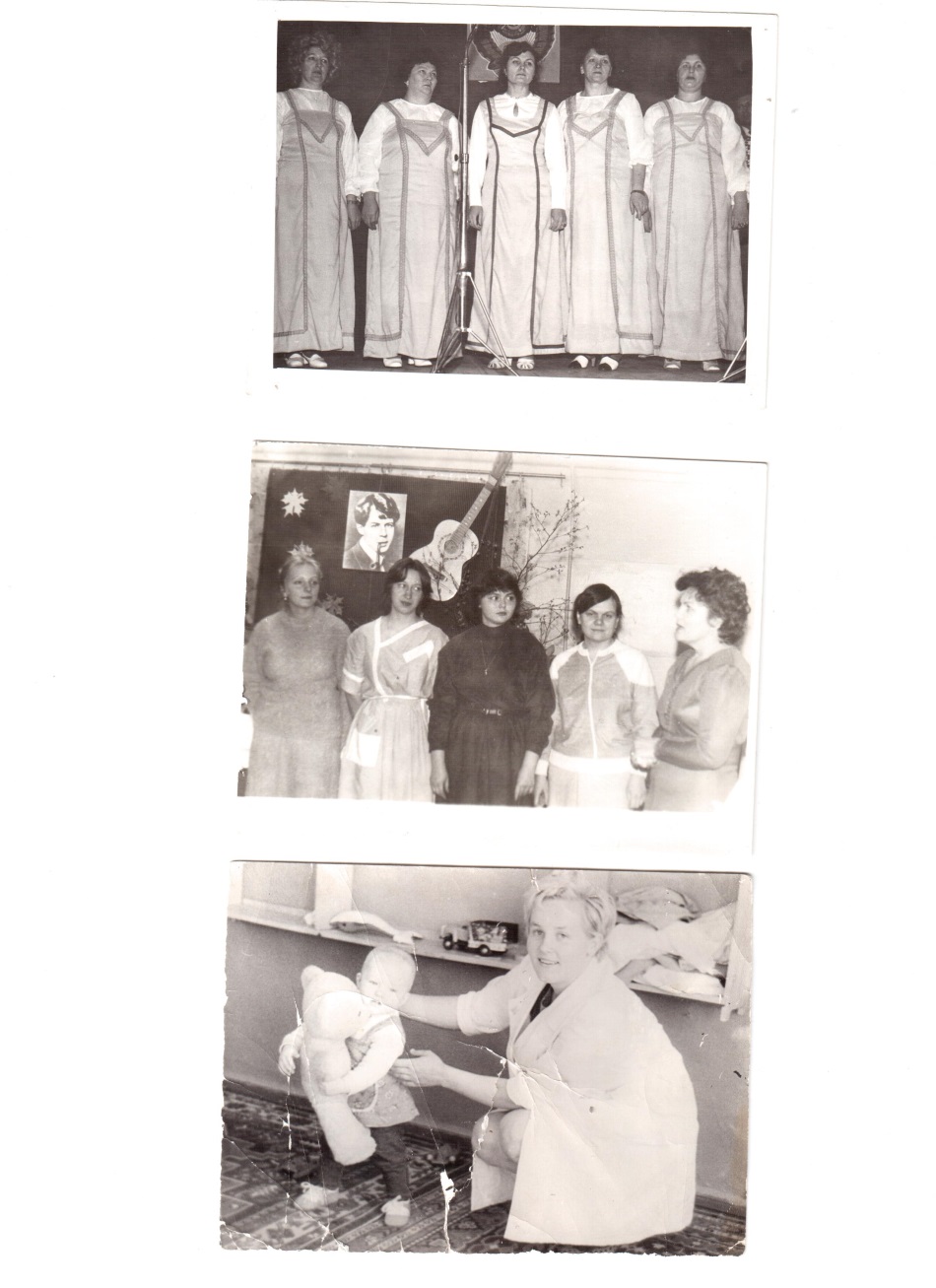 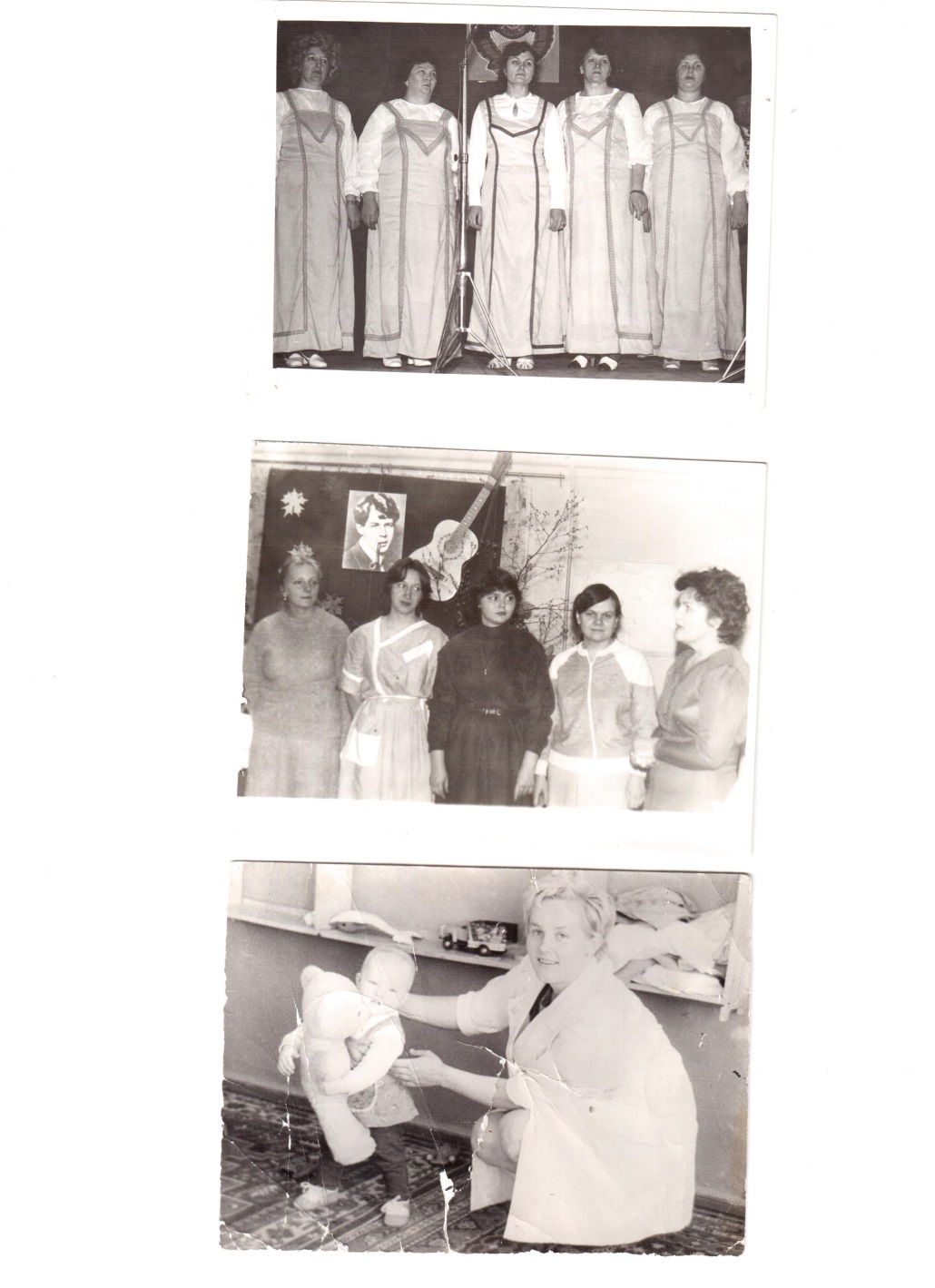 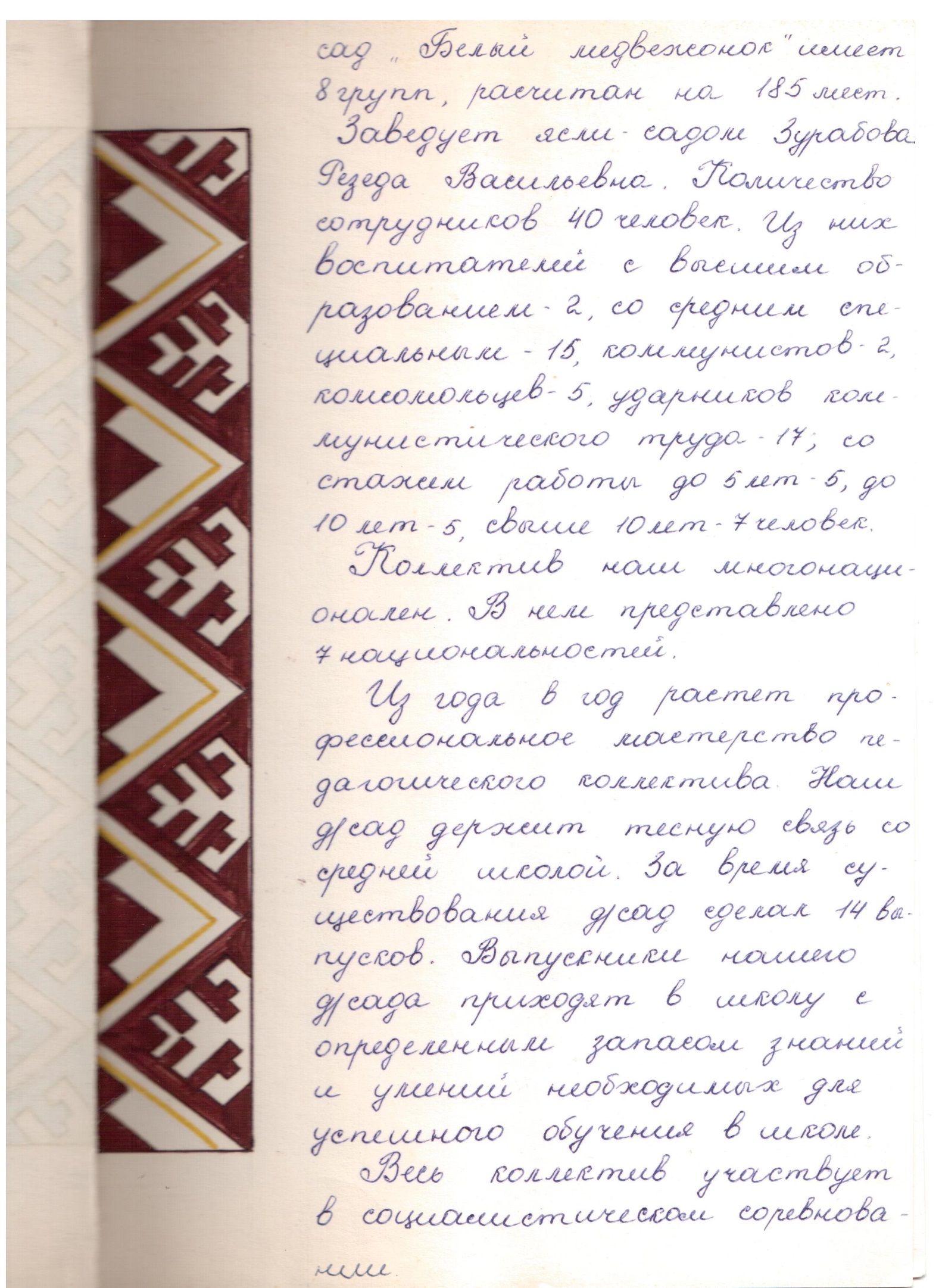 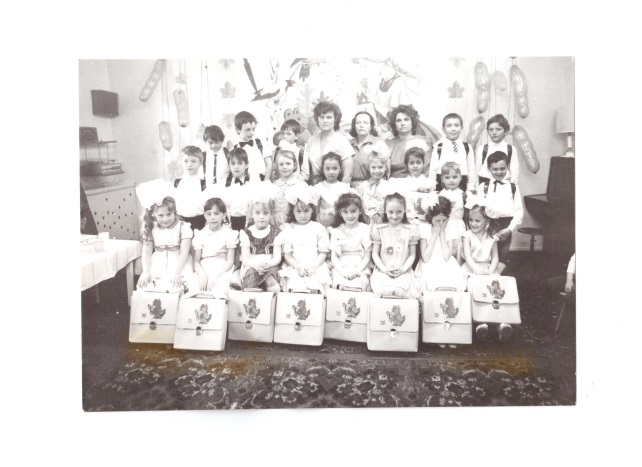 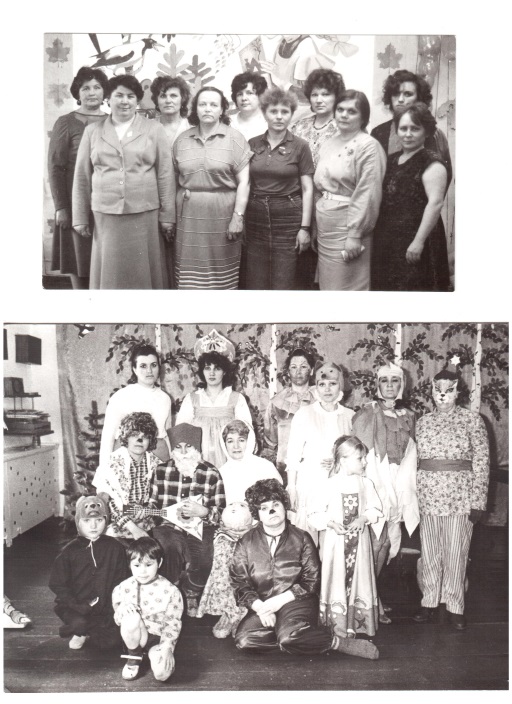 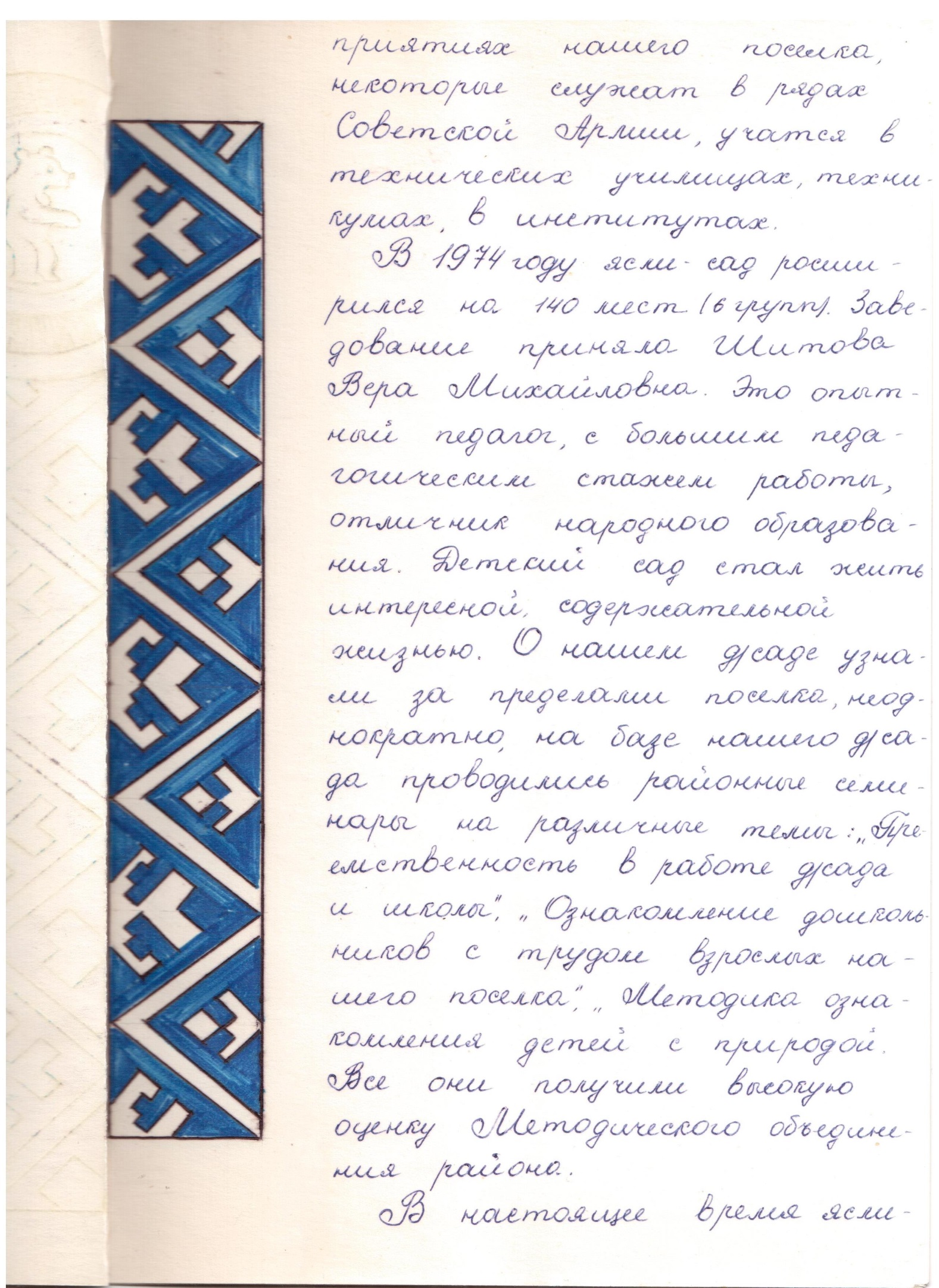 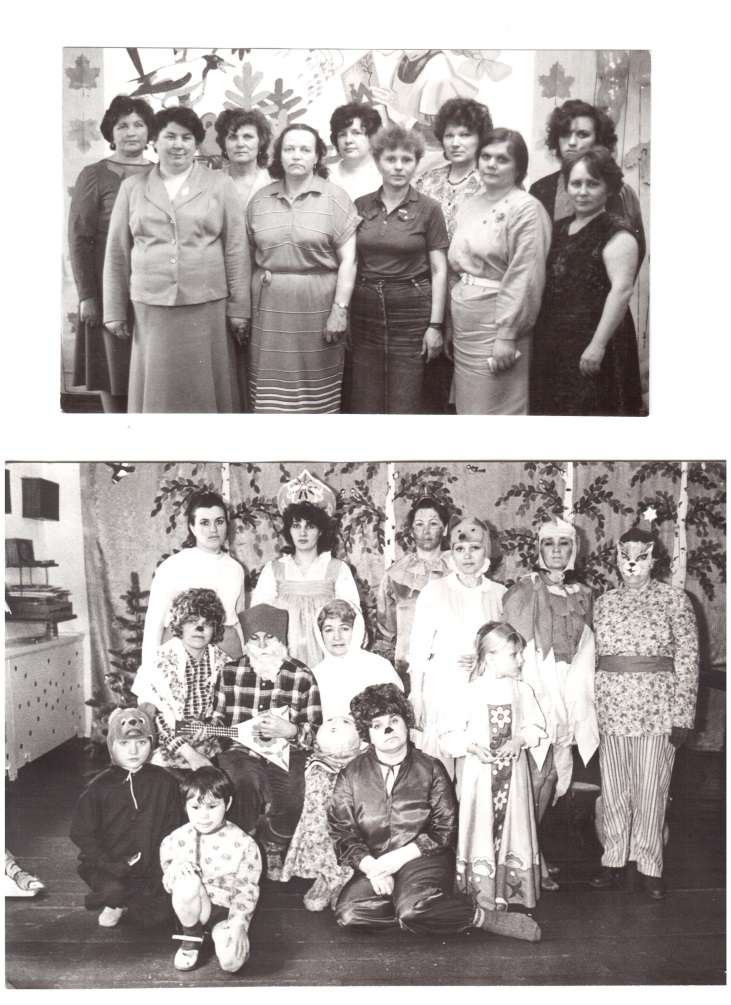 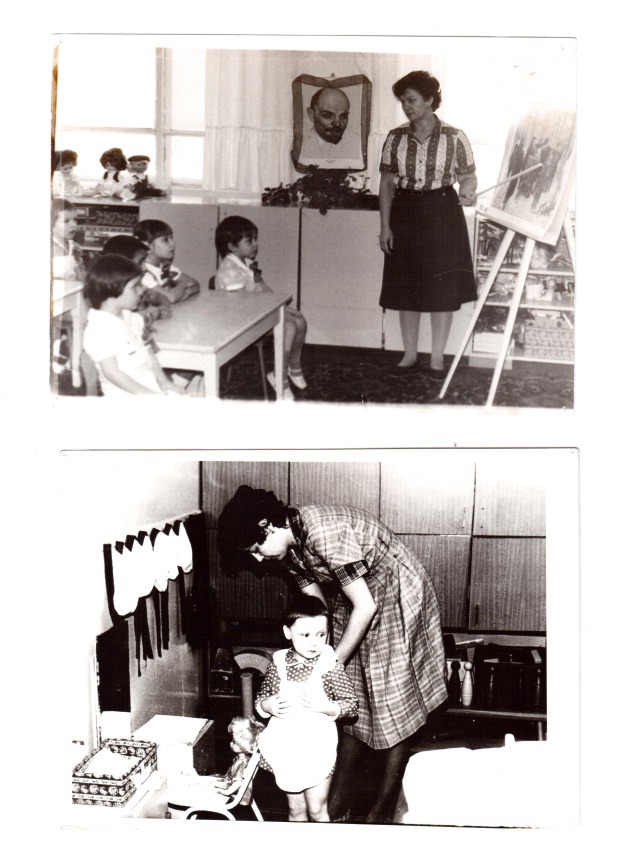 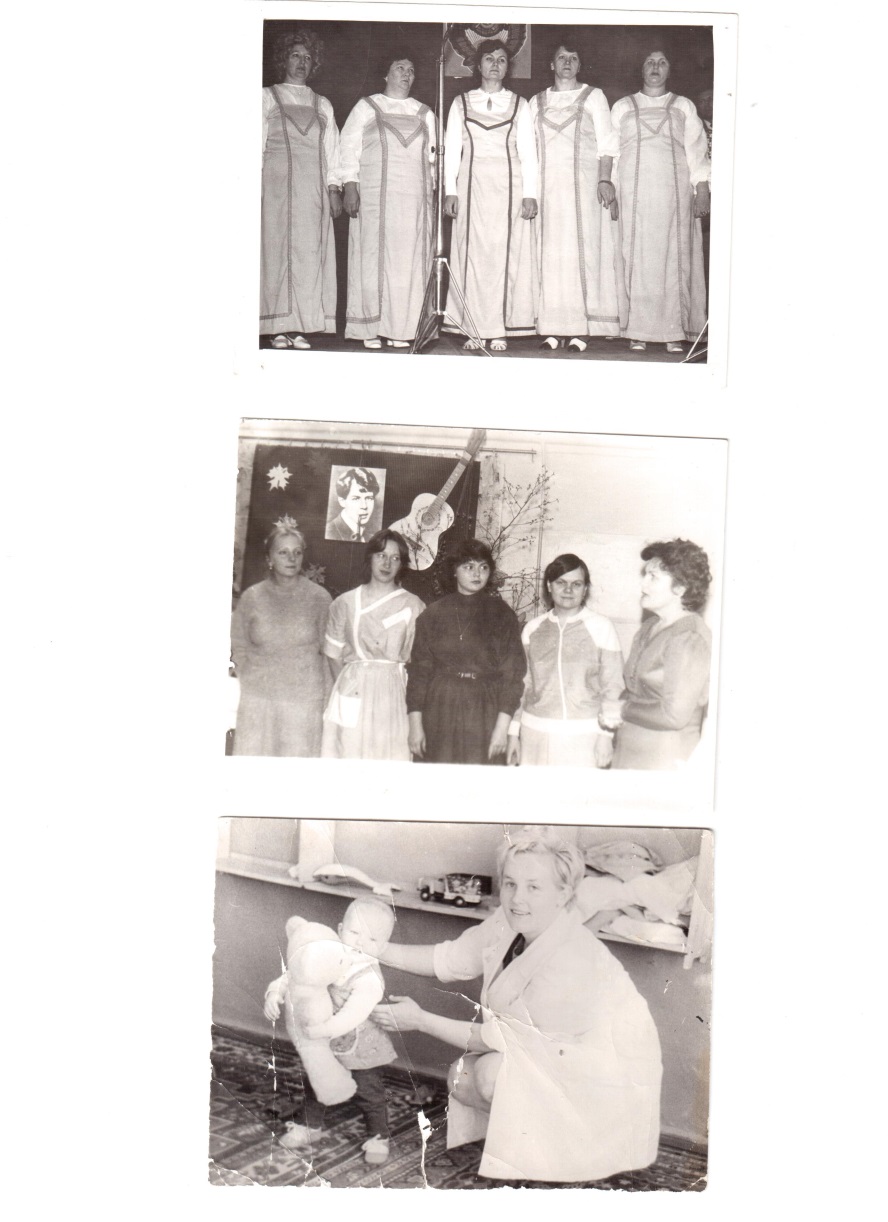 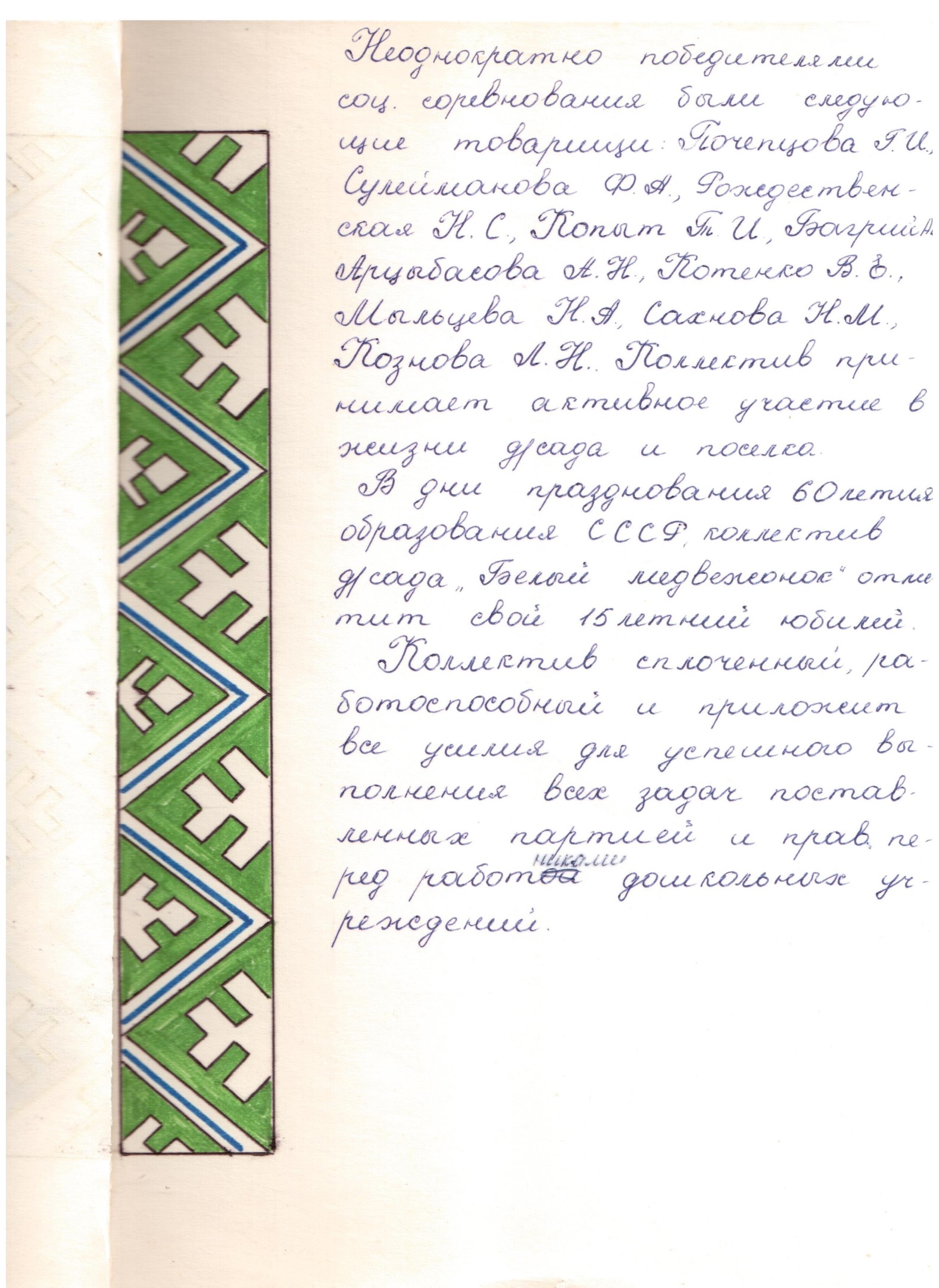 